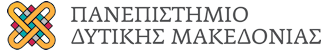 Τμήμα Λογιστικής και Χρηματοοικονομικής& Τμήμα Διεθνών και Ευρωπαϊκών Οικονομικών Σπουδών&Τμήμα Οργάνωσης και Διοίκησης Επιχειρήσεων ΑΙΤΗΣΗ ΕΙΣΑΓΩΓΗΣ                       ΣΤΟ ΠΡΟΓΡΑΜΜΑ ΜΕΤΑΠΤΥΧΙΑΚΩΝ ΣΠΟΥΔΩΝ «ΠΡΑΣΙΝΗ ΗΓΕΣΙΑ, ΟΡΓΑΝΩΤΙΚΗ ΚΟΥΛΤΟΥΡΑ ΚΑΙ ΒΙΩΣΙΜΗ ΚΑΙΝΟΤΟΜΟΣ ΕΠΙΧΕΙΡΗΜΑΤΙΚΟΤΗΤΑ»ΠΛΗΡΟΦΟΡΙΕΣΥΠΟΓΡΑΦΗ ΥΠΟΨΗΦΙΟΥ/ΑΣΔηλώνω υπεύθυνα ότι  οι πληροφορίες που δίνονται σ' αυτή την αίτηση είναι  ακριβείς και αληθείς.Υπογραφή_____________________________________________________________ Ημερομηνία ______________Η αίτηση συνοδεύεται από τα παρακάτω δικαιολογητικά:        ΥποχρεωτικάΑντίγραφο πτυχίου, αναλυτική βαθμολογία(εάν είναι εφικτό)Πιστοποιητικό καλής (Β2) γνώσης της αγγλικής γλώσσας ή και αντίστοιχου επιπέδου πιστοποιητικό γνώσης της επιπλέον ξένης γλώσσας. Φωτοτυπία της αστυνομικής ταυτότητας Δυο (2) Συστατικές επιστολές, (Ακαδημαϊκές ή Επαγγελματικές). Βιογραφικό ΣημείωμαΕπιπρόσθεταΑποδεικτικά δημοσιεύσεων είτε σε επιστημονικά περιοδικά με κριτές και πρακτικά συνεδρίων ή αποδεικτικά δημοσιευμένου επιστημονικού έργου. Αποδεικτικά επαγγελματικής προϋπηρεσίας, εάν υπάρχουν. Κάθε άλλο πιστοποιητικό, το οποίο αναφέρεται σε έργο ή δραστηριότητα του υποψηφίου και μπορεί να συνεκτιμηθεί για την επιλογή του.Αντίγραφο κάθε άλλου τίτλου σπουδών. Αποστολή δικαιολογητικών στο (lcsie@uowm.gr)ΕΠΩΝΥΜΟΟΝΟΜΑΠΑΤΡΩΝΥΜΟΜΗΤΡΩΝΥΜΟΗΜΕΡΟΜΗΝΙΑ ΓΕΝΝΗΣΗΣΑΜΚΑΑΦΜΔ.Ο.Υ ΚΙΝΗΤΟΣΤΟΙΧΕΙΑ ΤΑΥΤΟΤΗΤΑΣΣΤΟΙΧΕΙΑ ΤΑΥΤΟΤΗΤΑΣΑΡ. ΤΑΥΤΟΤΗΤΑΣΗΜΕΡ. ΕΚΔΟΣΗΣΕΚΔ. ΑΡΧΗΔΙΕΥΘΥΝΣΗ ΚΑΤΟΙΚΙΑΣ (Οδός, αριθμός, ΤΚ)ΠΟΛΗΤΗΛΕΦΩΝΟ Κινητό και Σταθερόemail